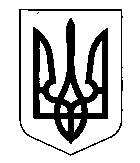 МІНІСТЕРСТВО ОСВІТИ І НАУКИ УКРАЇНИДЕРЖАВНА НАУКОВА УСТАНОВА«ІНСТИТУТ модернізації ЗМІСТУ ОСВІТИ»вул. Митрополита Василя Липківського, . Київ, 03035, тел./факс: (044) 248-25-14    28.11.2017      № 21.1/10-2676  На № ___________  від ________Керівникам закладів післядипломної педагогічної освіти, навчальних закладів, методичних установПро проведення онлайн-конкурсу для освітян України на кращий  урок з використанням інтерактивної дошки або інтерактивної панеліІнститут модернізації змісту освіти МОН України підтримує ініціативу компанії  INTBOARD™  та ТОВ «Академія інноваційного розвитку освіти» щодо проведення з 01 грудня по 31 січня 2018 р. конкурсу для всіх освітян України на кращий урок з використанням інтерактивної дошки або інтерактивної панелі. Конкурс буде проводитися виключно онлайн, офіційна сторінка конкурсу: intboard.com.ua. Запрошуємо до участі у конкурсі педпрацівників навчальних закладів усіх рівнів, які здійснюють навчальну діяльність. Участь у конкурсі безкоштовна. Переможець отримає сертифікат на 3000 грн. Учасники, які посіли друге та третє місця – цінні призи.Подати заявку та дізнатися про детальні умови участі можна на сайтах: intboard.com.ua та http://www.airo.com.ua/. З питань інформаційної та технічної підтримки роботи конкурсу звертатися за телефонами: 095-761-35-40, 097-669-65-34 або на електронну пошту: info@intboard.com.ua.В. о. директора                                                                              Ю. І. ЗавалевськийГромська О. І.248-24-16